		SATURDAY 09/18/2021 05:29		JOURNEY TO THE ERA OF THE GREEK REVOLUTION THROUGH THE TEXTS OF 1821 (N.Ep)05:30		ERT – WEEK-END		Informative News Broadcasting Program09:00		NEWS BULLETIN – SPORT-WEATHER09:15		INFORMATIVE NEWS PROGRAM12:00		NEWS REPORT – SPORTS - WEATHER13:00		SALT OF THE EARTH “Aegean – With Fistiki Saloni” 		Traditional Greek Music show with Lampro Liava14:59		JOURNEY TO THE ERA OF THE GREEK REVOLUTION THROUGH THE TEXTS OF 1821 (N.Ep)15:00		NEWS REPORT – SPORTS - WEATHER16:00		PERSONALLY “Kostas Tournas” With Elena Katritsi17:00		LIFE FROM A DIFFERENT PERSPECTIVE “Greeks in New York – The Noble and Beyond Boundaries Greek Civilization ” 		(New Episode)17:59 		JOURNEY TO THE ERA OF THE GREEK REVOLUTION THROUGH THE TEXTS OF 1821 (N.Ep)18:00		NEWS REPORT – SPORTS - WEATHER18:15		CLASSIC GREEK CINEMA “O Themios ta ehi tetrakosia”		Comedy, Production Year, 196019:30		HERBS, PRODUCTS OF THE EARTH “From Generation to Generation in Vegoritida and Kajmakchalan” New series about the herbs of the Greek Land		(New Episode)20:00		THE GREAT TOMORROW Portraits of the Future “Wolves team,Gymnastics team of Greece, Winner of the Brunograndi Trophy”		20:40		AS OF TODAY IN THE 20TH CENTURY21:00		CENTRAL NEWS REPORT- SPORTS – WEATHER22:00		CLASSIC GREEK CINEMA “ Isaia min Horevis”		1969 Production00:00 		MUSICAL BOX “Alkisti Protopsalti and Christos Mastoras” 		Musical Program with Nikos Portokaloglou and Rena Morfiliou01:40		SHORT STORIES - YAZIDIS – An Indigenous Kurdish minority in Northern Iraq, Iran, Syria who suffered Genocide in the hands of ISIS Islamic State	------------------------------------------------------------------------------------------------------------------------------------------02:00		LIFE FROM A DIFFERENT PERSPECTIVE “Geeks in New York - The Noble and Beyond Boundaries Greek Civilization”03:00 		CLASSIC GREEK CINEMA “O Thimios ta ehi Tetrakosia”		Comedy, Production Year, 196004:15		HERBS, PRODUCTS OF THE EARTH “From Generation to Generation in Vegoritida and Kajmakchalan”			(New Episode)04:45		ROAD TO TOKIO - Team Hellas  “Theodoros Iakovidis – Weightlifter 96k”05:10 		AS OF TODAY IN THE 20TH CENTURY			SUNDAY 09/19/2021 05:29 		JOURNEY TO THE ERA OF THE GREEK REVOLUTION THROUGH THE TEXTS OF 1821 (N.Ep)05:30		KYRIAKI STO HORIO “Koronisia Artas” 		(New Episode)		Travelogue from every corner of Greece with Maroula Maliohova07:00		THE GREAT TOMORROW Portraits of the Future “Wolves team - Gymnastics team of Greece, Winner of the Brunograndi Trophy”		07:30		MONOGRAM “Antonis Samarakis – Author‘’08:00	          GREEK ORTHODOX CHURCH SERVICE 		(L)		Direct Transmission from the Central Cathedral of Athens10:30		GUIDING PATHS “Monasteries of Argosaronikou, Hydra and Aegina”		Travel series of Monasteries in the Mediterranean11:30             FROM STONE AND TIME “Arahova”		Travelogue to old villages in the Greek countryside12:00		NEWS REPORT – SPORTS - WEATHER13:00		SALT OF THE EARTH “The heroes of 1821 as depicted in the Theater of Shadow”(New Episode)		Traditional Greek Music show with Lampro Liava14:59		JOURNEY TO THE ERA OF THE GREEK REVOLUTION THROUGH THE TEXTS OF 1821 (N.Ep)15:00 		NEWS REPORT – SPORTS - WEATHER16:00		PERSONALLY “Leonidas Koutsopoulos – Chef ” With Elena Katritsi17:00		LIFE FROM A DIFFERENT PERSPECTIVE “Kythira, Company of Friends and their Stories” Part B’17:59		JOURNEY TO THE ERA OF THE GREEK REVOLUTION THROUGH THE TEXTS OF 1821 (N.Ep)18:00		NEWS BULLETIN – SPORT-WEATHER UPDATE – (Sign Language)18:15 		CLASSICAL GREEK CINEMA “Krouaziera sti Rodo” 		Comedy, 1960 Production19:40		GREEK CARTOONISTS “Spyros Ornerakis”20:10 		MONOGRAM “Antonis Samarakis – Author‘’20:40		AS OF TODAY IN THE 20TH CENTURY 21:00		CENTRAL NEWS REPORT- SPORTS – WEATHER22:00		ATHLETIC SUNDAY		Weekly Sports Program23:30		MUSICAL BOX “Guest: Giannis Giokarinis & Hatzifrageta” 		Musical program presented by Nikos Portokaloglou and Rena Morfiliou01:30		GREEK CARTOONISTS “Spyros Ornerakis”---------------------------------------------------------------------------------------------------------------------------------------------02:00		LIFE FROM A DIFFERENT PERSPECTIVE “Kythira, Company of Friends and their Stories”	03:00		CLASSICAL GREEK CINEMA “Krouaziera sti Rodo”		Comedy, 1960 Production04:20		ROAD TO TOKIO - Team Hellas “Anna Korakaki, Sharpshooting”04:45		ROAD TO TOKIO - Team Hellas “Lefteris Petrounias – Still Rings”05:10		AS OF TODAY IN THE 20TH CENTURYMONDAY 09/20/2021 05:29		JOURNEY TO THE ERA OF THE GREEK REVOLUTION THROUGH THE TEXTS OF 1821 (N.Ep)05:30		…FROM SIX 		News Program with Dimitris Kottaridis and Giannis Pitaras09:00		NEWS BULLETIN – SPORTS - WEATHER09:15           	CONNEXIONS                         Informative News Program Presented by Costas Papachlimintzos and Alexandra Kaimenou12:00		NEWS REPORT – SPORTS - WEATHER	13:00		FIND THE ANSWER – GAME SHOW		(New Episode)		Game Show of Knowledge, memory & observation – With Nikos Kouris		14:00		POP COOKING “Kaseri – Beans Faneou – Melekouni Rodos (Rhodes)”		(New Episode)		With Manoli Papoutsakis 14:59		JOURNEY TO THE ERA OF THE GREEK REVOLUTION THROUGH THE TEXTS OF 1821 (N.Ep)15:00		NEWS REPORT – SPORTS - WEATHER16:00		STUDIO 4 			(New Episode)		New Entertainment Program with Nancy Zabetoglou and Thanasis Anagnostopoulos17:59 		JOURNEY TO THE ERA OF THE GREEK REVOLUTION THROUGH THE TEXTS OF 1821 (N.Ep)18:00		NEWS REPORT – SPORTS – WEATHER | (Sign Language)19:00		TIME MACHINE “Markos Vamvakaris”20:00		PHILOXENOUMENI (Guests) “Russia”21:00		CENTRAL NEWS REPORT- SPORTS – WEATHER22:00		HERETA MOU TON PLATANO Family Comedy Series)		(New Episode23:00		CONTEMPORARY TRADITIONAL MUSIC “Vagelis Phathas - Musician”00:00		ART WEEK “Stamatis Kraounakis”01:00		MEETING POINT “Jenny Theona – Giorgos PaPageorgiou”01:50		AN APPLE A DAY  “Burn the extra fat”		(New Episode)		Program about our every day nutrition habits02:00		TIME MACHINE “Markos Vamvakaris”-------------------------------------------------------------------------------------------------------------------------------------------03:00		HERETA MOU TON PLATANO Family Comedy Series		(New Episode) 04:00		PHILOXENOUMENI (Guests) “Russia”05:00		ROAD TO TOKIO - Team Hellas “National Pollo Team of Greece” Part A’TUESDAY 09/21/2021 05:29		JOURNEY TO THE ERA OF THE GREEK REVOLUTION THROUGH THE TEXTS OF 1821 (N.Ep)05:30		…FROM SIX 		News Program with Dimitris Kottaridis and Giannis Pitaras09:00		NEWS BULLETIN – SPORTS - WEATHER09:15           	CONNEXIONS                    	Informative News Program Presented by Costas Papachlimintzos and Alexandra Kaimenou12:00		NEWS REPORT – SPORTS - WEATHER13:00		FIND THE ANSWER – GAME SHOW		(New Episode)		Game Show of Knowledge, memory & observation – With Nikos Kouris14:00		POP COOKING “Metsovone, Artichokes Irion, Pomegranate Ermionis”		(New Episode)		With Manoli Papoutsakis 14:59 		JOURNEY TO THE ERA OF THE GREEK REVOLUTION THROUGH THE TEXTS OF 1821 (N.Ep)15:00		NEWS REPORT – SPORTS - WEATHER16:00		STUDIO 4 			(New Program)		New Entertainment Program with Nancy Zabetoglou and Thanasis Anagnostopoulos17:59		JOURNEY TO THE ERA OF THE GREEK REVOLUTION THROUGH THE TEXTS OF 1821 (N.Ep)18:00		NEWS REPORT – SPORTS – WEATHER | UPDATE – COVID 19 (Sign Language)19:00		TIME MACHINE “Labros Kostandaras” 20:00		PHILOXENOUMENI (Guests) “Chile”20:59   		JOURNEY TO THE ERA OF THE GREEK REVOLUTION THROUGH THE TEXTS OF1821 (N.Ep)21:00		CENTRAL NEWS REPORT- SPORTS – WEATHER22:00		HERETA MOU TON PLATANO Family Comedy Series		(New Episode)23:00		MEDITERRANEA ‘Corsica’’  		Travelogue of Mediterranean countries00:00		LIFE IS ABOUT MOMENTS “Mimis Androulakis” With Andrea Roditi01:00		MEETING POINT “Kostas Spyropoulos – Dimitris Starovas”01:50		AN APPLE A DAY “A quick meal” 				Program about our every day nutrition habits02:00 		TIME MACHINE “Labros Kostandaras” --------------------------------------------------------------------------------------------------------------------------------------------03:00		HERETA MOU TON PLATANO Family Comedy Series		(New Episode)04:00		PHILOXENOUMENI (Guests) “Chile”05:00 		ROAD TO TOKIO - Team Hellas “National Pollo Team of Greece” Part B’			Giorgos Kapoutzidis presents members of the Greek Olympic TeamsWEDNESDAY 09/22/2021 05:29		JOURNEY TO THE ERA OF THE GREEK REVOLUTION THROUGH THE TEXTS OF 1821 (N.Ep)05:30		…FROM SIX 		News Program with Dimitris Kottaridis and Giannis Pitaras09:00		NEWS BULLETIN – SPORTS - WEATHER09:15           	CONNEXIONS                    	Informative News Program Presented by Costas Papachlimintzos and Alexandra Kaimenou12:00		NEWS REPORT – SPORTS - WEATHER13:00		FIND THE ANSWER – GAME SHOW		(New Episode)		Game Show of Knowledge, memory & observation – With Nikos Kouris14:00		POP COOKING  “Ladotyri Mytilinis, Prasini Konservolia Artas, Mandarins Chios ”				With Manoli Papoutsaki 			(New Episode)14:59		JOURNEY TO THE ERA OF THE GREEK REVOLUTION THROUGH THE TEXTS OF 1821	(N.Ep)15:00		NEWS REPORT – SPORTS - WEATHER16:00		STUDIO 4 			(New Program)		New Entertainment Program with Nancy Zabetoglou and Thanasis Anagnostopoulos17:59		JOURNEY TO THE ERA OF THE GREEK REVOLUTION THROUGH THE TEXTS OF1821 (N.Ep)18:00		NEWS REPORT – SPORTS – WEATHER | UPDATE – COVID 19 (Sign Language)19:00		TIME MACHINE “The Unknown Mykonos” 20:00		PLANA ME OURA Aspires to make people animal friendly		With Tassoula Eptakili21:00		CENTRAL NEWS REPORT- SPORTS – WEATHER22:00		HERETA MOU TON PLATANO Family Comedy Series		(New Episode)23:00		MUSICAL BOX “Guest: Manolis Germanos, Kostas Livadas and Magda Varouha”		Musical Program with Nikos Portokaloglou and Rena Morfiliou01:00		MEETING POINT “Giorgos Pyrpasopoulos – Dimitris Alexandris”		01:50 		AN APPLE A DAY “Detox now” 		(New Episode)		Program about our every day nutrition habits----------------------------------------------------------------------------------------------------------------------------------------------02:00		TIME MACHINE “The Unknown Mykonos” 03:00		HERETA MOU TON PLATANO Family Comedy Series		(New Episode)04:00		PLANA ME OURA Aspires to make people animal friendly05:00		ROAD TO TOKIO - Team Hellas “Stefanos Douskos -  Rowing”		Giorgos Kapoutzidis presents members of the Greek Olympic TeamsTHURSDAY 09/23/202105:29		JOURNEY TO THE ERA OF THE GREEK REVOLUTION THROUGH THE TEXTS OF 1821 (N.Ep)05:30		…FROM SIX 		News Program with Dimitris Kottaridis and Giannis Pitaras09:00		NEWS BULLETIN – SPORTS - WEATHER09:15       	CONNEXIONS                    	Informative News Program Presented by Costas Papachlimintzos and Alexandra Kaimenou     12:00	          NEWS REPORT – SPORTS – WEATHER13:00		FIND THE ANSWER – GAME SHOW		(New Episode)		Game Show of Knowledge, memory & observation – With Nikos Kouris14:00		POP COOKING “Sfela, lamb from Elasona, artichokes from Irion” 		(New Episode)		With Manoli Papoutsaki			14:59 		JOURNEY TO THE ERA OF THE GREEK REVOLUTION THROUGH THE TEXTS OF 1821 (N.Ep)15:00		NEWS REPORT – SPORTS - WEATHER 16:00		STUDIO 4 			(New Program)		New Entertainment Program with Nancy Zabetoglou and Thanasis Anagnostopoulos17:59		JOURNEY TO THE ERA OF THE GREEK REVOLUTION THROUGH THE TEXTS OF 1821 (N.Ep)18:00		NEWS REPORT – SPORTS – WEATHER | (Sign Language)19:00		TIME MACHINE “Vasilis Avlonitis” 20:00		PLANA ME OURA Aspires to make people animal friendly		With Tassoula Eptakili21:00		CENTRAL NEWS REPORT- SPORTS – WEATHER22:00		HERETA MOU TON PLATANO Family Comedy Series		(New Episode)23:00		CONTEMPORARY TRADITIONAL MUSIC “Evritiki Zygia – Thraki (Thrace) ”		Contemporary acclaimed and up and coming musicians deeply influenced by traditional music in Greece, the Balkans, and the Mediterranean00:00		WITHOUT A COMPESS “Rhodes”		A Travelogue of two young actors performing in the Greek Islands01:00		MONOGRAM “Agelos Delivorias – Director of Museum Benaki‘’01:30		GREEK CARTOONISTS  “Archelaus”-----------------------------------------------------------------------------------------------------------------------------------------02:00		TIME MACHINE “Vasilis Avlonitis” 03:00		HERETA MOU TON PLATANO Family Comedy Series		(New Episode)04:00		PLANA ME OURA Aspires to make people animal friendly05:00		ROAD TO TOKIO - Team Hellas “Miltos Tentoglou – Long Jump” 		Giorgos Kapoutzidis presents members of the Greek Olympic TeamsFRIDAY 09/24/2021 05:29		JOURNEY TO THE ERA OF THE GREEK REVOLUTION THROUGH THE TEXTS OF 1821 (N.Ep)05:30		…FROM SIX 		News Program with Dimitris Kottaridis and Giannis Pitaras09:00		NEWS BULLETIN – SPORTS - WEATHER09:15       	CONNEXIONS                    	Informative News Program Presented by Costas Papachlimintzos and Alexandra Kaimenou     12:00	          NEWS REPORT – SPORTS - WEATHER13:00		FIND THE ANSWER – GAME SHOW Guests: Lydia Fotopoulou, Thanos Lekkas, Michalis Papadimitriou, Harris Hiotis			(New Episode)		Game Show of Knowledge, memory & observation – With Nikos Kouris14:00		POP COOKING “Feta, Lamb from Elasona, Κiwi Sperhiou” 		(New Episode)		With Manoli Papoutsaki14:59		JOURNEY TO THE ERA OF THE GREEK REVOLUTION THROUGH THE TEXTS OF 1821 (N.Ep)15:00		NEWS REPORT – SPORTS - WEATHER16:00		STUDIO 4 			(New Episode)		New Entertainment Program with Nancy Zabetoglou and Thanasis Anagnostopoulos18:00		NEWS REPORT – SPORTS – WEATHER | UPDATE – COVID 19 (Sign Language)19:00		TIME MACHINE “Dimitris Poulikakos, Greek Rock Musician”  20:00		PHILOXENOUMENI (Guests) “Syria”21:00		CENTRAL NEWS REPORT- SPORTS – WEATHER22:00		HERETA MOU TON PLATANO Family Comedy Series		(New Episode)	23:00		I AVLI TON CHROMATON Dedicated to Rebeti Composer Giannis Papaioannou		Musical – Entertainment Program with Athena Kabakoglou01:00		FROM STONE AND TIME “Aliartos”		Travelogue to old villages in the Greek countryside01:30 		THE GREAT TOMORROW Portraits of the Future “Farming with a click”--------------------------------------------------------------------------------------------------------------------------------------------02:00	          TIME MACHINE “Dimitris Poulikakos, Greek Rock Musician”  03:00 		HERETA MOU TON PLATANO Family Comedy Series		(New Episode)04:00 		PHILOXENOUMENI (Guests) “Syria”04:50		ROAD TO TOKIO - Team Hellas “Greek Olympic Team”		Giorgos Kapoutzidis presents members of the Greek Olympic Teams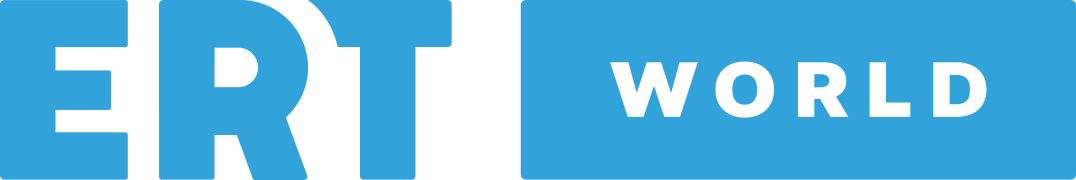 